Lynn JohnstonLiterary AgentLynn Johnston is a literary agent representing mostly nonfiction since 2001. The books on her list include New York Times, Wall Street Journal, Los Angeles Times, and USA Today bestsellers and numerous titles that appear on "best of” lists. She currently serves on the membership committee of the Association of American Literary Agents and on the advisory board of the Woodstock Book Fest. She has an MBA and BA in Philosophy. Born in Saigon, Vietnam, Johnston lives and works in New York City.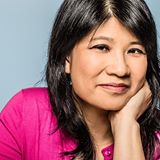 Email: lynn@lynnjohnstonlit.comWebsite: lynnjohnstonlit.comTwitter: @lynnjohnstonlit 